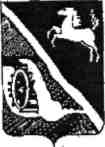   Дума Шегарского района                                       Томской областиРЕШЕНИЕ      с. Мельниково     22.01.2019 г.                                                                                                    № 331 О принятии к сведению информации«О работе Думы Шегарского района пятого созыва за 2018 год»Заслушав и обсудив представленную информацию,ДУМА ШЕГАРСКОГО РАЙОНА РЕШИЛА:        Принять к сведению  информацию «О работе Думы Шегарского района пятого созыва за 2018 год».     Председатель Думы Шегарского района                                         Л. И. НистерюкИнформация о работе Думы Шегарского района пятого созыва за 2018 годСвои полномочия Дума Шегарского района осуществляет в соответствии с Конституцией РФ, Федеральным и областным законодательством, Уставом муниципального образования «Шегарский район».Дума Шегарского района состоит из 14 депутатов, избранных  13.09.2015 года на основе всеобщего равного и прямого избирательного права при тайном голосовании сроком на пять лет.	Одной из важнейших задач в деятельности Думы Шегарского района как представительного органа местного самоуправления остаётся укрепление
правовых основ местного самоуправления, сохранение социально-
экономической стабильности в районе, реализация Федерального закона
«Об общих принципах местного самоуправления в Российской Федерации».В 2018 году Дума района осуществляла свою деятельность в соответствии с утвержденным планом работы (решение Думы Шегарского района от 30.01.2018 года № 235)	Заседания Думы Шегарского района являются основной формой работы Думы Шегарского района. Заседания Думы проходили в зале заседаний каждый третий вторник месяца.Сведенияо посещении депутатами заседаний Думы Шегарского района пятого созыва На заседаниях Думы присутствовали: Глава Шегарского района В.Ф. Маргерт,  прокурор района А.В. Белозеров, заместители Главы Шегарского района, начальники отделов и  руководители учреждений.   За  2018 год было проведено 11  заседаний. За отчетный период на заседаниях Думы Шегарского района принято 101  решение.          Ряд вопросов на заседании Думы посвящался решению таких обязательных вопросов, как:        − внесение изменений и дополнений в Устав муниципального образования «Шегарский район» в  связи с изменениями законодательства;        − утверждение бюджета Шегарского района и отчета по его исполнению, внесение в бюджет изменений и дополнений.          Немаловажная функция представительного органа - это осуществление контроля над эффективностью расходования бюджетных средств. Поэтому отчеты о ходе реализации программ обязательно заслушивались на Думе. Например: «Устойчивое развитие сельских территорий Шегарского района на 2015 – 2017 годы и период 2020 года»  за 2017., «Энергосбережение и повышение энергетической эффективности на территории  Шегарского района на период  2015 – 2020 годы»   за  2017 год. «Развитие  образования в  Шегарском районе на 2015 – 2019 годы» за 2017 год. «Развитие малого и среднего предпринимательства в Шегарском районе на период 2015 - 2017 годы» за  2017 год. Информация о реализации муниципальной программы «Развитие подотрасли малых форм хозяйствования (ЛПХ, КФХ, ИП, СПоК) в муниципальном образовании «Шегарский район», создание их объединений на принципах сельскохозяйственной потребительской кооперации на период  2014-2017 годы» за  2017 год, «Повышение общественной безопасности в Шегарском районе на период 2015 – 2017 годы» за 2017 год, «Развитие автомобильных дорог общего пользования местного значения на территории Шегарского района на период 2015 – 2020 годов» за 2017 год».        Практически на каждом заседании депутаты заслушивали отчеты, информации руководителей той или иной отрасли. По инициативе депутатов ежегодно проводятся конкурсы: «Лучший ученик года», «Лучший студент ОГБПОУ  «Промышленно-коммерческий техникум». Структура принятых решенийВ 2018  году продолжили работу 3 комитета:1.  Бюджетно-контрольный комитет - проведено 2  заседания;2. Комитет по социальным вопросам и молодежной политике - проведено 4 заседания;3.Комитет по предпринимательству, ЖКХ и сельскому хозяйству - проведено 5 заседаний.Кроме заседаний комитетов также проводились:- публичные слушания  по проекту решения  «О внесении изменений и дополнений в Устав муниципального образования «Шегарский район»;	   -публичные слушания по проекту решения «Об утверждении отчета об
исполнении бюджета Шегарского района за 2017 год»;         -публичные слушания по проекту решения «О бюджете муниципального образования «Шегарский район» на 2019 год».         От имени всех депутатов председатель Думы – Нистерюк Людмила Ивановна, представляла Думу Шегарского района в отношениях с населением, органами государственной власти, органами местного самоуправления, предприятиями, учреждениями и организациями, согласно пункта 2 статьи 8 главы 2 Регламента Думы Шегарского района от 29.12.2005г№13.Председатель Думы Нистерюк Л.И.  - как представитель от всех депутатов, принимала   участие в праздничных и торжественных мероприятиях. Например: митинг, посвященный годовщине со дня чернобыльской катастрофы; шествие, посвященное празднику Весны и Труда; митинг посвященный празднованию Дня Победы; торжественное  мероприятие, посвященное Дню России; митинг, посвященный Дню памяти и скорби; торжественная линейка, посвященная 1 сентября; торжественное мероприятие, посвященное Международному дню  учителя.          Депутаты проводят встречи с избирателями, не оставляют без внимания их обращения, просьбы, пожелания.  Депутаты участвовали в работе общественной приемной Партии «ЕДИНАЯ РОССИЯ», осуществляли  приём граждан.За данный период  принято 118 устных и письменных обращений граждан. В целом же обращения граждан отражают весь спектр существующих в районе социально-экономических проблем. Значительная часть, от числа поступивших обращений, касалась вопросов жилищно – коммунального хозяйства. Все обращения рассмотрены. По письменным обращениям направлены ответы либо приняты соответствующие решения, по устным обращениям даны консультации. 		Деятельность Думы Шегарского района освещалась на страницах районной газеты «Шегарский Вестник». Все нормативные правовые акты за 2018  год Думы Шегарского района пятого созыва размещены на официальном сайте Администрации муниципального образования «Шегарский район». № п\пФамилия, Имя, Отчество2017 г.2017 г.2018 г.(на 30.01.2018)2018 г.(на 30.01.2018)№ п\пФамилия, Имя, ОтчествоКоличество посещенийВсего заседаний Количество посещений Всего заседаний 1.Беликова Надежда Константиновна10119112.Перескоков Сергей Васильевич10    119113.Филимонов Александр Александрович9119      114.Гусев Иван Иванович5118115.Огнев Владимир Пантелеймонович101111116.Соловьева Анна Владимировна101111117.Кутчер Марина Анатольевна  111111118.Нистерюк Людмила Ивановна 101110119.Рытов Иван Иванович61101110.Суров Николай Павлович91171111.Бенделев Владимир Васильевич101161112.Коровайцев Игорь Николаевич    101191113Сутулова Наталья Александровна    311101114Осипкин Виктор Иванович    2111111Наименование 2017 г.2018 г.Всего принято решенийиз них:82101101  изменения и дополнения в Устав955  бюджетирование192121  управление и распоряжение имуществом899 о ходе реализации  муниципальных программ81010 деятельность ОМСУ Шегарского района171717  иное213939